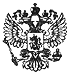 Федеральный закон от 17 апреля 2017 г. N 75-ФЗ "О внесении изменений в статьи 60 и 68 Федерального закона "О связи" и Кодекс Российской Федерации об административных правонарушениях"     Принят Государственной Думой 5 апреля 2017 года     Одобрен Советом Федерации 12 апреля 2017 года     Статья 1     Внести в Федеральный закон от 7 июля 2003 года  N 126-ФЗ   "О связи"(Собрание законодательства Российской Федерации, 2003,  N 28,   ст. 2895;2007, N 1, ст. 8; 2013, N 30, ст. 4062) следующие изменения:     1) в статье 60:     а) пункт 1 изложить в следующей редакции:     "1. Источниками формирования  резерва  универсального   обслуживанияявляются обязательные отчисления (неналоговые платежи)  операторов   сетисвязи общего пользования, пени за несвоевременную  или  неполную   уплатуобязательных отчислений (неналоговых платежей)  операторами  сети   связиобщего пользования, а также иные не запрещенные законом источники.";     б) пункт 6 изложить в следующей редакции:     "6. В случае, если обязательные  отчисления  (неналоговые   платежи)операторов  сети  связи  общего  пользования  в  резерв    универсальногообслуживания не осуществлены в установленные сроки  или  осуществлены  внеполном объеме, федеральный орган исполнительной власти, осуществляющийфункции   по   управлению   государственным   имуществом     и   оказаниюгосударственных услуг в сфере электросвязи и почтовой связи, в том числев области создания, развития и использования  сетей  связи,   спутниковыхсистем связи,  систем  телевизионного  вещания  и  радиовещания,   вправеобратиться в суд с иском о взыскании обязательных отчислений (неналоговыхплатежей) и пеней за несвоевременную или  неполную  уплату   обязательныхотчислений (неналоговых платежей) в резерв универсального обслуживания.";     2) статью 68 дополнить пунктом 9 следующего содержания:     "9. В случае несвоевременной или неполной  уплаты  оператором   сетисвязи общего пользования обязательных отчислений (неналоговых платежей) врезерв универсального обслуживания  такой  оператор  сети  связи   общегопользования  уплачивает  пени  за  каждый  календарный  день    просрочкиисполнения обязанности по уплате  обязательных  отчислений   (неналоговыхплатежей) в резерв универсального обслуживания начиная со дня, следующегоза установленным днем осуществления отчислений, по день уплаты операторомсети  связи  общего  пользования  обязательных  отчислений   (неналоговыхплатежей) в резерв универсального обслуживания.     Пени  за  каждый  день  просрочки  определяются  в      процентах отнеуплаченной суммы  обязательных  отчислений  (неналоговых    платежей) врезерв универсального обслуживания.     Процентная  ставка  пеней  принимается  равной   одной     трехсотойдействующей на день начисления пеней ставки рефинансирования Центральногобанка Российской Федерации.".     Статья 2     Внести  в  Кодекс   Российской   Федерации   об     административныхправонарушениях (Собрание законодательства Российской  Федерации,   2002,N 1, ст. 1; N 30, ст. 3029; N 44, ст. 4295; 2003, N 27, ст. 2700,   2708,2717; N 46, ст. 4434; N 50, ст. 4847, 4855; 2004, N 31, ст. 3229;   N 34,ст. 3529, 3533; 2005, N 1, ст. 9, 13, 45; N 10, ст. 763; N 13, ст. 1075,1077; N 19, ст. 1752; N 27, ст. 2719, 2721; N 30, ст. 3104, 3131;   N 50,ст. 5247; 2006, N 1,  ст. 10;  N 10,  ст. 1067;  N 12,  ст. 1234;   N 17,ст. 1776; N 18, ст. 1907; N 19, ст. 2066; N 23, ст. 2380; N 31, ст. 3420,3438, 3452; N 45, ст. 4641; N 50, ст. 5279; N 52, ст. 5498;  2007,   N 1,ст. 21, 29;  N 16,  ст. 1825;  N 26,  ст. 3089;  N 30,  ст. 3755;  N 31,ст. 4007, 4008; N 41, ст. 4845; N 43, ст. 5084;  N 46,  ст. 5553;   2008,N 18, ст. 1941; N 20, ст. 2251; N 30, ст. 3604;  N 49,  ст. 5745;   N 52,ст. 6235, 6236; 2009, N 7, ст. 777; N 23, ст. 2759; N 26, ст. 3120, 3122;N 29, ст. 3597,  3642;  N 30,  ст. 3739;  N 48,  ст. 5711,  5724;  N 52,ст. 6412; 2010,  N 1,  ст. 1;  N 21,  ст. 2525;  N 23,  ст. 2790;  N 27,ст. 3416; N 30, ст. 4002, 4006, 4007; N 31, ст. 4158, 4164, 4193,   4195,4206 - 4208; N 41, ст. 5192; N 49, ст. 6409; 2011, N 1, ст. 10, 23,   54;N 7, ст. 901; N 15, ст. 2039;  N 17,  ст. 2310;  N 19,  ст. 2715;   N 23,ст. 3260; N 27, ст. 3873; N 29, ст. 4290, 4298;  N 30,  ст. 4573,   4585,4590, 4598, 4600, 4601, 4605;  N 46,  ст. 6406;  N 48,  ст. 6728;   N 49,ст. 7025, 7061; N 50, ст. 7342, 7345, 7346, 7351, 7352, 7355, 7362, 7366;2012, N 6, ст. 621; N 10, ст. 1166; N 19, ст. 2278, 2281; N 24, ст. 3069,3082; N 29, ст. 3996; N 31, ст. 4320, 4330; N 47, ст. 6402, 6403;   N 49,ст. 6757; N 53, ст. 7577, 7602, 7640; 2013, N 14, ст. 1642, 1651,   1658,1666; N 19, ст. 2323, 2325; N 26, ст. 3207, 3208; N 27, ст. 3454,   3470;N 30, ст. 4025, 4029, 4030, 4031, 4032, 4034, 4036,  4040,  4044,   4078,4082; N 31, ст. 4191; N 43, ст. 5443, 5444, 5445, 5452; N 44,   ст. 5624,5643; N 48, ст. 6161, 6165; N 49, ст. 6327, 6341, 6342; N 51,   ст. 6683,6685, 6695; N 52, ст. 6961, 6980, 6986, 7002; 2014, N 6,  ст. 559,   566;N 11, ст. 1092, 1096; N 14, ст. 1562; N 19, ст. 2302, 2306, 2310, 2324 -2327, 2330, 2333, 2335; N 26, ст. 3366, 3379; N 30, ст. 4211, 4218, 4228,4233, 4248, 4256, 4259, 4264, 4278; N 42, ст. 5615; N 43, ст. 5799; N 48,ст. 6636, 6638, 6642, 6651;  N 52,  ст. 7541,  7550,  7557;  2015,  N 1,ст. 29, 67, 74, 83 - 85; N 10, ст. 1405,  1416;  N 13,  ст. 1811;   N 18,ст. 2614, 2619, 2620; N 21, ст. 2981; N 24,  ст. 3370;  N 27,   ст. 3945;N 29, ст. 4359, 4362, 4374, 4376,  4391;  N 41,  ст. 5629,  5637;   N 44,ст. 6046; N 45, ст. 6205, 6208; N 48, ст. 6706,  6710;  N 51,   ст. 7250;2016, N 1, ст. 11, 28, 59, 62, 63, 84; N 10, ст. 1323;  N 11,   ст. 1481,1491, 1493; N 18, ст. 2514; N 23, ст. 3284, 3285; N 26, ст. 3871,   3876,3877, 3884, 3887, 3891; N 27, ст. 4160, 4164, 4183,  4197,  4205,   4206,4223, 4238, 4251, 4259, 4286, 4291, 4305; N 28, ст. 4558; N 50, ст. 6975;2017, N 1, ст. 12, 31, 47; N 7, ст. 1030,  1032;  N 9,  ст. 1278;   N 11,ст. 1535) следующие изменения:     1) главу 13 дополнить статьей 13.38 следующего содержания:     "Статья 13.38. Несвоевременная или неполная уплата оператором   сети                 связи  общего  пользования   обязательных     отчислений                 (неналоговых   платежей)   в   резерв     универсального                 обслуживания     Несвоевременная или неполная уплата оператором  сети  связи   общегопользования обязательных  отчислений  (неналоговых  платежей)  в   резервуниверсального обслуживания -     влечет наложение административного  штрафа  на  юридических    лиц вразмере от пятидесяти тысяч до ста тысяч рублей.";     2) часть 1  статьи  23.1  после  цифр  "13.34,"  дополнить   цифрами"13.38,";     3) в пункте 58 части 2 статьи 28.3 слова  "частью  1  статьи   19.4"заменить словами "13.38, частью 1 статьи 19.4".     Статья 3     Настоящий Федеральный закон вступает в силу по  истечении   тридцатидней после дня его официального опубликования.Президент Российской Федерации                                  В. ПутинМосква, Кремль17 апреля 2017 годаN 75-ФЗ